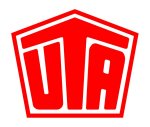 Ansprechpartner für Rückfragen: Stefan Horst +49 6027 509-106UTA kooperiert mit Transportplattform TimoComTimoCom Routenplaner zeigt Tankstellen im UTA-Netz Mit rund 38.500 Unternehmen unterhält TimoCom Europas größtes Transportnetzwerk Kleinostheim – 24. Januar 2018. Die UNION TANK Eckstein GmbH & Co. KG (UTA) und TimoCom, Europas größte Transportplattform, arbeiten zusammen: Ab sofort werden die europaweit mehr als 44.000 UTA-Tankstellen in der Kalkulations- und Trackinglösung TC eMap® von TimoCom angezeigt. „Als Mobilitätsdienstleister müssen wir da präsent sein, wo unsere Kunden sind. Vor diesem Hintergrund ist TimoCom als Europas größte Transportplattform ein idealer Partner“, erklärt Volker Huber, CEO bei UTA, die Kooperation. Über 38.500 Unternehmen wickeln über TimoCom digital ihre Geschäfte ab – jeden Tag gibt es auf der Transportplattform bis zu 750.000 Fracht- und Laderaumangebote. Über die Kalkulations- und Trackinglösung TC eMap® werden zudem monatlich rund 2,6 Millionen Strecken kalkuliert. UTA-Nutzer können hier nun sofort sehen, wo sie ihre Fahrzeuge auftanken können. „Unsere Kunden erwarten heute, dass sie alle relevanten Informationen für ihre Fahrt an einem Ort finden“, so Volker Huber. „Durch unsere Kooperation mit TimoCom sehen über 120.000 Nutzer nun schon bei der Planung ihrer Tour, wo sie unsere Angebote nutzen können – und können die Route entsprechend festlegen.“ Und auch die TimoCom-Kunden profitieren von der neuen Partnerschaft: „Wir bieten ihnen damit die Möglichkeit, ihre Routen noch effizienter und bequemer zu planen", sagt TimoCom Company Spokesman Gunnar Gburek. Eine zusätzliche App oder Software ist nicht nötig, TC eMap® aktualisiert sich selbstständig. Nach dem Update sind die Akzeptanzstellen als „Points of Interests“ (POI) mit UTA-Logo hinterlegt und können von jedem Nutzer aufgerufen werden. Über UNION TANK Eckstein UNION TANK Eckstein GmbH & Co. KG (UTA) zählt zu den führenden Anbietern von Tank- und Servicekarten in Europa. Über das UTA-Kartensystem können gewerbliche Kunden an über 55.000 Stationen in 40 europäischen Ländern markenunabhängig und bargeldlos tanken sowie weitere Leistungen der Unterwegsversorgung nutzen. Dazu zählen unter anderem die Mautabrechnung, Werkstattleistungen, Pannen- und Abschleppdienste sowie die Rückerstattung von Mehrwert- und Mineralölsteuer. Das Unternehmen, das 1963 von Heinrich Eckstein gegründet wurde, ist mehrheitlich im Besitz der Edenred SA (66 Prozent). Edenred ist Weltmarktführer im Bereich von Bezahlservices für Unternehmen, Arbeitnehmer und Handelspartner. Die Services von Edenred schaffen für 43 Millionen Arbeitnehmer, 750.000 Unternehmen und 1,4 Millionen Handelspartner ein einzigartiges Netzwerk. Die Familien Eckstein und van Dedem halten 34 Prozent an UTA. Rund 450 Mitarbeiter erwirtschaften im UTA-Verbund einen Jahresumsatz von knapp 2.601 Mio. € (2015). UTA hat den renommierten Image-Award der Fachzeitschrift VerkehrsRundschau in der Kategorie „Tankkarten“ gewonnen, der alle zwei Jahre auf Basis einer unabhängigen Marktstudie des Marktforschungsinstituts Kleffmann vergeben wird. www.uta.comFolgen Sie UTA auf Twitter: www.twitter.com/UTA_DEUAbdruck kostenfrei, Beleg erbeten.UNION TANK Eckstein GmbH & Co. KG, Stefan Horst, Head of MarketingHeinrich-Eckstein-Straße 1, D-63801 Kleinostheim/Main, Telefon: +49 6027 509-106E-Mail: stefan.horst@uta.com